Publicado en Sevilla el 07/12/2021 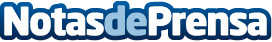 El Gobierno de El Salvador potenciará internacionalmente el salvamento de vidas mediante Curso Método ARCÓNEl LX Curso, Internacional, Método Arcón, destinado a potenciar la preservación y el salvamento de vidas humanas y animales en el planeta, frente a desastres naturales o antrópicos y otras situaciones, se realizará en El Salvador del 31 de enero al 25 de febrero de 2022Datos de contacto:Web oficial del método Arcónwww.metodoarcon.org695334789Nota de prensa publicada en: https://www.notasdeprensa.es/el-gobierno-de-el-salvador-potenciara Categorias: Internacional Sociedad Solidaridad y cooperación Cursos http://www.notasdeprensa.es